                                                             Załącznik do Zarządzenia nr 2/2020/2021 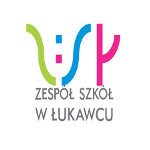 Dyrektora Zespołu Szkół w Łukawcu z dnia 30.08.2021r.Procedury zapewnienia bezpieczeństwaw Szkole Podstawowej w Łukawcuw związku z wystąpieniem COVID-19PODSTAWA PRAWNAUstawa z dnia 5 grudnia 2008 r. o zapobieganiu oraz zwalczaniu zakażeń i chorób zakaźnych u ludzi (Dz.U. z 2019 r. poz.1239 ze zm.),Ustawa z dnia 14 marca 1985 r. o Państwowej Inspekcji Sanitarnej (Dz.U. z 2019 r. poz. 59),Ustawa z dnia 14 grudnia 2016 r. Prawo oświatowe (Dz.U. z 2019 r. poz. 1148),Rozporządzenie Ministra Edukacji Narodowej i Sportu w sprawie bezpieczeństwa i higieny w publicznych i niepublicznych szkołach i placówkach (Dz.U. z 2003 r. Nr 6 poz. 69 ze zm.),Statut Szkoły Podstawowej w Łukawcu, Rozporządzenie Ministra Edukacji Narodowej z dnia 29 kwietnia 2020 r. zmieniające rozporządzenie w sprawie czasowego ograniczenia funkcjonowania jednostek systemu oświaty w związku z zapobieganiem, przeciwdziałaniem i zwalczaniem COVID-19 (Dz.U. 2020 poz. 780),Rozporządzenie Ministra Edukacji Narodowej z dnia 29 kwietnia 2020 r. zmieniające rozporządzenie w sprawie szczególnych rozwiązań w okresie czasowego ograniczenia funkcjonowania jednostek systemu oświaty w związku z zapobieganiem, przeciwdziałaniem i zwalczaniem COVID-19 (Dz.U. 2020 poz. 781),Rozporządzenie Ministra Edukacji Narodowej z dnia 12 sierpnia 2020 r. zmieniające rozporządzenie w sprawie bezpieczeństwa i higieny w publicznych i niepublicznych szkołach                    i placówkach (Dz.U. 2020 poz. 1386),Rozporządzenie Ministra Edukacji Narodowej z dnia 12 sierpnia 2020 r. zmieniające rozporządzenie w sprawie szczególnych rozwiązań w okresie czasowego ograniczenia funkcjonowania jednostek systemu oświaty w związku z zapobieganiem, przeciwdziałaniem                       i zwalczaniem COVID-19 (Dz.U. 2020 poz. 1394).Rozporządzenie Ministra Edukacji i Nauki z dnia 24 listopada 2020 r. zmieniające rozporządzenie w sprawie czasowego ograniczenia funkcjonowania jednostek systemu oświaty w związku                  z zapobieganiem, przeciwdziałaniem i zwalczaniem COVID-19, (Dz.U. 2020 poz. 2087),Wytyczne MEiN, MZ i GIS dla szkół podstawowych i ponadpodstawowych – tryb pełny stacjonarny obowiązujące od 01.09.20021r.CEL PROCEDURYZapewnienie bezpieczeństwa uczniom i bezpośredniej stałej opieki nad nimi podczas pobytu w Szkole Podstawowej w Zespole Szkół w Łukawcu  i po za nią, od momentu podjęcia nad nimi opieki przez nauczyciela do momentu odbioru ze Szkoły. ZAKRES PROCEDURYProcedurze podlegają zasady organizacji zajęć:dydaktycznych,opiekuńczo- wychowawczych, rewalidacyjnych,rewalidacyjno- wychowawczych, wczesnego wspomagania rozwoju dziecka,konsultacyjnych,zajęć pozalekcyjnychprowadzonych na terenie boiska szkolnego. Procedura dotyczy nauczycieli, dzieci i rodziców Szkoły Podstawowej w Zespole Szkół                              w ŁukawcuZnajomość podstawowych zasad bhp, regulaminów i procedur jest warunkiem odpowiedzialnej pracy każdego nauczyciela i personelu Szkoły.  Procedury wprowadzone są Zarządzeniem Dyrektora Zespołu Szkół w Łukawcu SZCZEGÓŁOWY SPIS PROCEDURPROCEDURY OGÓLNE PROCEDURA PRZYPROWADZANIA I ODBIORU DZIECKA ZE SZKOŁYPROCEDURY SANITARNE PROCEDURY SANITARNE W TRAKCIE PROWADZENIA  ZAJĘĆ DYDAKTYCZNYCH I OPIEKUŃCZO- WYCHOWAWCZYCHPROCEDURY SANITARNE W TRAKCIE PROWADZENIA ZAJĘĆ REWALIDACYJNYCH PROCEDURY SANITARNE W BIBLIOTECEPROCEDURY ŻYWIENIOWEPROCEDURY KORZYSTANIA Z BOISKA SZKOLNEGOPROCEDURA POSTĘPOWANIA NA WYPADEK PODEJRZENIA ZAKAŻENIA COVID-19ZASADY OCHRONY DANYCH OSOBOWYCHZNIESIENIE LUB WYGAŚNIĘCIE OBOWIĄZKU STOSOWANIA PROCEDURPRZEPISY KOŃCOWEPROCEDURY OGÓLNEZa zapewnienie bezpieczeństwa i higienicznych warunków pobytu w Szkole Podstawowej                    w Zespole Szkół w Łukawcu, zwanego dalej Szkoła lub placówką, odpowiada Dyrektor Szkoły, zwany dalej Dyrektorem.Szkoła pracuje w godzinach od 6.30 do 16.30W zajęciach nie mogą uczestniczyć osoby, które w ciągu ostatnich 14 dni miały kontakt z osobą chorą z powodu infekcji wywołanej koronawirusem lub podejrzaną o zakażenie.Zajęcia wynikające z realizacji podstawy programowej prowadzą nauczyciele edukacji wczesnoszkolnej, a także nauczyciele nauczający danego przedmiotu natomiast zajęcia opiekuńczo-wychowawcze wychowawcy świetlicy szkolnych i w miarę możliwości inni – wskazani przez dyrektora szkoły – nauczyciele. Dyrektor, mając na uwadze warunki organizacyjne, decyduje o podziale uczniów do poszczególnych grup i ustala, którzy nauczyciele będą prowadzili zajęcia.Na tablicy ogłoszeń w sekretariacie szkoły znajdują się numery telefonów do organu prowadzącego, stacji sanitarno-epidemiologicznej oraz służb medycznych, z którymi należy się skontaktować w przypadku stwierdzenia objawów chorobowych u osoby znajdującej się na terenie placówki.W Szkole obowiązuje ogólna zasada, zgodnie z którą każda grupa uczniów (klasa) w trakcie przebywania w Szkole nie ma możliwości lub ma ograniczoną do minimum kontaktowania się      z pozostałymi grupami uczniów (klasami). W Szkole funkcjonuje szybka ścieżka komunikacji z rodzicami za pomocą telefonu.PROCEDURA PRZYPROWADZANIA I ODBIORU DZIECKA ZE SZKOŁYRodzic przed przyprowadzeniem dziecka do placówki zobowiązuje się do przestrzegania obowiązujących w placówce zasad związanych z reżimem sanitarnym.Rodzic zgłasza pracownikowi wszelkie niepokojące go sygnały na temat zachowania czy zdrowia dziecka.Rodzice i opiekunowie przyprowadzający/odbierający uczniów do/ze szkoły są zobowiązani do zachowania dystansu społecznego w odniesieniu do pracowników szkoły oraz innych uczniów i ich rodziców wynoszący min. 1,5 m.Rodzice mogą wchodzić z dziećmi wyłącznie do przestrzeni wspólnej szkoły lub wyznaczonego obszaru z zachowaniem zasady – jeden rodzic z dzieckiem lub w odstępie 1,5 m od kolejnego rodzica z dzieckiem, przy czym należy rygorystycznie przestrzegać wszelkich środków ostrożności (m. in. osłona ust i nosa, rękawiczki jednorazowe lub dezynfekcja rąk).Zabronione jest przyprowadzanie dzieci przez osoby chore lub przebywające na kwarantannie lub zobowiązane do izolacji.Jeżeli uczeń wykazuje objawy chorobowe rodzic jest zobowiązany do natychmiastowego odebrania dziecka ze szkoły po telefonicznej informacji ze szkoły.Zabronione jest przyprowadzanie do szkoły dziecka chorego lub wykazującego objawy choroby, a także jeżeli dziecko lub jakikolwiek domownik jest objęty kwarantanną bądź jest zobowiązany do przebywania w izolacji.Rodzic, który przyprowadza dziecko do Szkoły jest zobowiązany podać aktualny numer telefonu pod którym możliwy będzie z nim kontakt w nagłych przypadkach.Dziecko nie powinno zabierać ze sobą niepotrzebnych przedmiotów lub zabawek. Przy głównym wejściu umieszczony jest dozownik z płynem do dezynfekcji, z którego zobligowane są skorzystać osoby przyprowadzające dziecko oraz uczniowie (zgodnie                                     z umieszczoną przy nim instrukcją).Uczeń jest zobowiązany mieć dopasowaną do twarzy maseczkę lub inną osłonę nosa i ust,  w momencie przybycia do Szkoły i odbioru go przez rodzica z wyjątkiem uczniów, których rodzice wyrazili sprzeciw.Rodzice dziecka mają obowiązek zaopatrzyć dziecko w indywidualną osłonę nosa i ust do zastosowania w przestrzeni wspólnej szkoły oraz w przestrzeni publiczne.PROCEDURY SANITARNEDyrektor we współpracy z organem prowadzącym Szkołę zapewnia:sprzęt, środki czystości do dezynfekcji, które zapewnią bezpieczne korzystanie z pomieszczeń Szkoły, boiska szkolnego oraz sprzętów, materiałów edukacyjnych, wyposażenia sal w Szkole;płyn do dezynfekcji rąk - przy wejściu do budynku, na korytarzu oraz w miejscu przygotowywania posiłków, a także środki ochrony osobistej, w tym rękawiczki, maseczki ochronne dla pracowników odbierających rzeczy, produkty od dostawców zewnętrznych oraz personelu sprzątającego;plakaty z zasadami prawidłowego mycia rąk w pomieszczeniach sanitarno-higienicznych oraz instrukcje dotyczące prawidłowego mycia rąk przy dozownikach z płynem;pomieszczenie do izolacji osoby, u której stwierdzono objawy chorobowe, zaopatrzone w maseczki, rękawiczki i przyłbicę oraz płyn do dezynfekcji rąk;pełną informację dotyczącą stosowanych metod zapewniania bezpieczeństwa i procedur postępowania na wypadek podejrzenia zakażenia wszystkim pracownikom jak i rodzicom.Dyrektor Szkoły zobowiązany jest do:nadzorowania prac porządkowych wykonywanych przez pracowników Szkoły zgodnie z powierzonymi im obowiązkami;monitorowania codziennych prac porządkowych np. poprzez wprowadzenie harmonogramu prac i potwierdzania przeprowadzenia prac sprzątających i dezynfekujących przez wykonującego je pracownika;zapewnienie odpowiedniej liczby specjalnie zamykanych i opisanych koszy na zużyte środki ochrony indywidualnej;dbania o to by w salach, w których spędzają czas uczniowie nie było zabawek, przedmiotów, których nie da się skutecznie zdezynfekować;prowadzenia komunikacji z rodzicami dotyczącą bezpieczeństwa uczniów w placówce;przeprowadzenia spotkania z pracownikami i poinstruowania ich, aby kładli szczególny nacisk na profilaktykę zdrowotną, również dotyczącą ich samych, a także uwrażliwienie kadry na konieczność stosowania środków ochrony osobistej (np. rękawiczek, maseczek itp.) oraz mycia i dezynfekcji rąk, w tym szczególnie:- przed i po kontakcie z dziećmi i młodzieżą,- po kontakcie z zanieczyszczonymi powierzchniami lub sprzętem,- po usunięciu środków ochrony osobistej,kontaktowania się z rodzicem/rodzicami/opiekunem prawnym/opiekunami prawnymi – telefonicznie, w przypadku stwierdzenia podejrzenia choroby u ich dziecka;współpracy ze służbami sanitarnymi;instruowania pracowników o sposobie stosowania procedury postępowania na wypadek podejrzenia zakażenia;zapewnienia takiej organizacji, która uniemożliwi stykania się ze sobą poszczególnych grup uczniów;informowania rodziców o obowiązujących w Szkole procedurach postępowania na wypadek podejrzenia zakażenia za pomocą poczty elektronicznej;ograniczenia przebywania w szkole osób z zewnątrz. W razie wystąpienia konieczności wprowadzenia do Szkoły osób trzecich Dyrektor jest zobowiązany do wprowadzenia dodatkowych środków ostrożności przy ewentualnych kontaktach z takimi osobami,                  w szczególności zachowania dystansu wynoszącego m.in. 1,5 m odległości, zakrywania ust i nosa, noszenia rękawiczek ochronnych;organizowania pracy szkoły w sposób, który umożliwi zachowanie dystansu między osobami przebywającymi na terenie szkoły, szczególnie w miejscach wspólnych i ograniczy gromadzenie się uczniów na terenie szkoły (np. różne przychodzenie klas do szkoły, różne godziny przerw i zajęć na boisku) oraz unikanie częstej zmiany pomieszczeń, w których odbywają się zajęcia;wprowadzenia obowiązku zachowania dystansu między uczniami w przestrzeniach wspólnych szkoły lub stosowanie przez nich osłony ust i nosa (korytarze, szatnia);wprowadzenia obowiązku zachowania dystansu pomiędzy pracownikami szkoły w przestrzeniach wspólnych szkoły lub stosownie przez nich osłony ust i nosa (pokój nauczycielski, korytarz);ustalenia i upowszechnienia we współpracy z pielęgniarką środowiskową/higienistką szkolną zasady korzystania z gabinetu profilaktyki zdrowotnej oraz godziny jego pracy uwzględniając wymagania określone w przepisach prawa;wprowadzenia w Szkole dodatkowych środków ostrożności dotyczących funkcjonowania w Szkole dzieci z chorobami przewlekłymi, w porozumieniu z och rodzicami/opiekunami prawnymi np. obowiązek zachowania dystansu podczas zajęć lekcyjnych bądź w świetlicy;w przypadku braku możliwości zachowania dystansu w miejscach wspólnie użytkowanych, tj. podczas zajęć lekcyjnych, w  świetlicy, na korytarzach, w szatni- obowiązek zasłaniania ust i nosa. nieangażowania w pracę (w miarę możliwości) pracowników powyżej 60 roku życia;śledzenia informacji umieszczanych na stronach internetowych Głównego Inspektoratu Sanitarnego i Ministerstwa Zdrowia, wytycznych i zaleceń w zakresie koronawirusa (SARS-CoV-2), w tym zasad bezpiecznego postępowania.informowania Organu Prowadzącego o zaistnieniu podejrzenia choroby u ucznia, pracownika;Każdy pracownik placówki zobowiązany jest do:regularnego mycia rąk przez 30 sekund mydłem i wodą lub środkiem dezynfekującym zgodnie z instrukcją zamieszczoną w pomieszczeniach sanitarno-higienicznych,wyrzucania zużytych jednorazowych środków ochrony osobistej do zamykanych, wyłożonych workiem foliowym koszy znajdujących się w łazienkach,kasłania, kichania w jednorazową chusteczkę lub wewnętrzną stronę łokcia,unikania kontaktu z osobami, które źle się czują;dezynfekowania rąk niezwłocznie po wejściu do budynku placówki;informowania dyrektora lub osobę go zastępującą o wszelkich objawach chorobowych dzieci;postępowania zgodnie z zapisami wprowadzonymi Procedurami bezpieczeństwa;zachowywania dystansu między sobą – minimum 1,5 m,stosowania się do zakazu noszenia w placówce biżuterii na rękach poniżej łokci, ponieważ utrudnia ona prawidłowe umycie i dezynfekcję rąk,używania odpowiednich środków ochrony indywidualnej w stosunku do dzieci i młodzieży przy czynnościach pielęgnacyjnych.Każdy uczeń placówki zobowiązany jest do:regularnego mycia rąk przez 30 sekund mydłem i wodą lub środkiem dezynfekującym zgodnie z instrukcją zamieszczoną w pomieszczeniach sanitarno-higienicznych,kasłania, kichania w jednorazową chusteczkę lub wewnętrzną stronę łokcia,unikania większych skupisk uczniów, zachowania dystansu przebywając na korytarzu,                             w toalecie, innych pomieszczeniach wspólnych oraz na terenie szkoły;stosowania się do  poleceń nauczycieli i opiekunów w zakresie higieny;przy braku zachowania odpowiedniego dystansu w miarę możliwości  do zakrywania ust i nosa na korytarzu szkolnym poprzez użycie maseczki ochronnej lub przyłbicy;nieużywania podczas zajęć telefonu komórkowego. Osoby sprzątające w placówce:myją ciągi komunikacyjne;myją i dezynfekują poręcze, włączniki światła klamki, uchwyty, poręcze krzeseł, siedziska                  i oparcia krzeseł, blaty stołów, z których korzystają dzieci i nauczyciele, drzwi wejściowe do placówki, zabawki, szafki w szatni (powierzchnie płaskie), kurki przy kranach;prowadząc dezynfekcję, ściśle przestrzegają zaleceń producenta znajdujących się na opakowaniu środka do dezynfekcji. Ważne jest ścisłe przestrzeganie czasu niezbędnego do wywietrzania dezynfekowanych pomieszczeń i przedmiotów, tak aby uczniowie nie byli narażeni na wdychanie oparów środków służących do dezynfekcji;prowadzą bieżącą dezynfekcję toaletwietrzą pomieszczenia, w których odbyła się dezynfekcja, tak aby nie narażać dzieci ani innych pracowników na wdychanie oparów;myją i dezynfekują ręce po każdej czynności związanej ze sprzątaniem, myciem, itd.;pracują w rękawiczkach;potwierdzają na harmonogramie prac własnoręcznym podpisem rodzaj wykonanych prac sprzątających i dezynfekujących oraz godzinę ich wykonania. PROCEDURY SANITARNE W TRAKCIE PROWADZENIA ZAJĘĆ DYDAKTYCZNYCH  I  OPIEKUŃCZO - WYCHOWAWCZYCHUczeń w czasie pobytu w Szkole objęty jest stałym dozorem i opieką nauczyciela lub upoważnionego pracownika Szkoły.  W przypadku uczniów ze zmniejszoną odpornością na choroby należy poinformować rodziców o możliwości pozostania ucznia w domu (zgodnie ze wskazaniem lekarskim/po konsultacji medycznej) i zapewnić kontakt ze szkołą na ten czas;Zajęcia w danej grupie w miarę możliwości są organizowane zawsze w tej samej sali.Z sali, w której przebywa grupa, należy usunąć przedmioty i sprzęty, których nie można skutecznie umyć, uprać lub dezynfekować. Przybory do ćwiczeń (piłki, skakanki, obręcze itp.) wykorzystywane podczas zajęć należy dokładnie czyścić lub dezynfekować.Należy ograniczyć wykorzystywanie przez uczniów wspólnych przyborów np. plastycznych.  W razie konieczności ich wykorzystania do prowadzenia danych zajęć, należy dezynfekować przybory po każdej grupie. W sali odległości pomiędzy stanowiskami dla uczniów w miarę możliwości powinny wynosić min. 1,5 m.W trakcie zajęć uczniowie korzystają ze sprzętów i materiałów edukacyjnych, które nadają się do dezynfekcji.Uczeń nie powinien zabierać ze sobą do Szkoły niepotrzebnych przedmiotów. Ograniczenie to nie dotyczy dzieci ze specjalnymi potrzebami edukacyjnymi, w szczególności                                                      z niepełnosprawnościami. W takich przypadkach należy dopilnować, aby dzieci nie udostępniały swoich zabawek innym, natomiast opiekunowie dziecka powinni zadbać o regularne czyszczenie (pranie lub dezynfekcję) zabawki lub rzeczy. Uczniowie mogą korzystać jedynie z własnych podręczników i przyborów, które w czasie zajęć mogą znajdować się na stoliku szkolnym ucznia, w tornistrze lub we własnej szafce – jeżeli szkoła posiada szafki. Przekazywanie pomiędzy uczniami przyborów szkolnych i podręczników jest zabronione. W sali gimnastycznej mogą przebywać dwie grupy uczniów. Po każdym dniu  zajęć używany sprzęt sportowy oraz podłoga powinny zostać umyte lub zdezynfekowane. Sala w której przebywają dzieci jest wietrzona co najmniej raz na godzinę, w czasie                    przerw  w zajęciach, a także w miarę możliwości w trakcie zajęć.Nauczyciel organizuje przerwy dla swojej grupy, w interwałach adekwatnych do           potrzeb, jednak nie rzadziej niż po 45 min. Grupa spędza przerwy pod nadzorem            nauczyciela.14. Gimnastyka prowadzona jest przy otwartych oknach. 15. Należy unikać organizowania większych skupisk uczniów w jednym pomieszczeniu, w tym            ustalić bezpieczną zasadę korzystania przez grupę z szatni przed rozpoczęciem i po         zakończeniu zajęć. 16. Podczas pobytu w placówce dzieci nie korzystają ze wspólnych źródeł wody pitnej.17. Jeżeli podczas zajęć opiekę sprawuje więcej niż jeden nauczyciel/opiekun powinni oni       zachować od siebie dystans społeczny min. 1,5 m.18. Dla nauczycieli w wyznaczonym pomieszczeniu jest dostępny termometr, aby mogli       dobrowolnie przebadać temperaturę swojego ciała, pomieszczenie to traktowane jest          również jako izolatka jeżeli  uczeń lub nauczyciel ma podejrzenia zarażenia (wysoka         temperatura ciała, kaszel, trudności z oddychaniem, rozpalona / zaczerwieniona twarz).19.W Szkole dostępny jest co najmniej jeden termometr bezdotykowy, który należy      dezynfekować po użyciu w każdej grupie. W przypadku posiadania innych termometrów       niż termometr bezdotykowy   konieczna jest dezynfekcja po każdym użyciu.20. W przypadku wystąpienia niepokojących objawów chorobowych u ucznia lub pracownika           należy   obowiązkowo  dokonać pomiaru temperatury ciała z wyjątkiem uczniów, których       rodzice wyrazili sprzeciw:jeżeli pomiar termometrem bezdotykowym wynosi 38°C lub wyżej – należy (powiadomić rodziców ucznia w celu ustalenia sposobu odebrania dziecka ze szkoły) przypomnieć o obowiązku skorzystania z teleporady medycznej,jeżeli pomiar termometrem innym niż bezdotykowy wynosi pomiędzy  37,8°C - 38,0°C – należy powiadomić rodziców ucznia i ustalić ewentualną konieczność sposobu odebrania dziecka ze szkoły;21. Nie utrwala się informacji o temperaturze zarejestrowanej przez termometr lub inne           urządzenie  pomiarowe. 31. Podczas prowadzenia zajęć nauczyciele - wychowawcy, opiekunowie: sprawdzają warunki do prowadzenia zajęć – liczba uczniów zgodnie z ustaleniami, objawy chorobowe u uczniów, dostępność środków czystości i inne zgodnie z przepisami dot. bhp;w miarę możliwości używają osłony ust i nosa prowadząc zajęcia oraz informują dzieci                                     i młodzież o konieczności stosowania tego rozwiązania w sposób dostosowany do ich możliwości psychofizycznych;pilnują, aby uczniowie nie wymieniali się przyborami szkolnymi i podręcznikami;dbają o to, by uczniowie z jednej grupy nie przebywały w bliskiej odległości z uczniami z innej grupy;dbają o to, by uczniowie w ramach grupy unikały ścisku, bliskich kontaktów;podczas zajęć wprowadzają taką organizację pracy i koordynację, która utrudni stykanie się ze sobą poszczególnych uczniów;dbają o to, aby uczniowie jak najwcześniej myli ręce, szczególnie po przyjściu do szkoły, przed jedzeniem i po powrocie ze świeżego powietrza, po skorzystaniu z toalety;nie organizują w jednym pomieszczeniu zajęć, które skupiają większą liczbę uczniów;odpowiadają za dezynfekcję sprzętów i materiałów edukacyjnych po ich użyciu przez uczniów;wyjaśniają uczniom w przystępny sposób, jakie zasady bezpieczeństwa obowiązują obecnie  w placówce i dlaczego zostały wprowadzone.PROCEDURY SANITARNE W TRAKCIE PROWADZENIA ZAJĘĆ REWALIDACYJNYCH Zajęcia rewalidacyjne mogą być prowadzone z uwzględnieniem  możliwości placówki oraz bezpiecznych warunków ich realizacji.Należy ograniczyć kontakty kadry niezaangażowanej w bezpośrednią pracę z dziećmi i młodzieżą uczestniczących w zajęciach rewalidacyjnych, rewalidacyjno-wychowawczych oraz zajęć wczesnego wspomagania rozwoju dziecka od uczestników zajęć oraz od kadry prowadzącej te zajęcia.W przypadku zajęć grupowych grupa uczestników zajęć musi być dostosowana do potrzeb                      i możliwości dzieci i młodzieży przy uwzględnieniu konieczności zapewnienia bezpiecznych  i higienicznych warunków realizacji zajęć. Zaleca się pracę indywidualną lub w małych grupach o stałym składzie.Wielkości sal powinna być dostosowana do liczby uczestników zajęć – minimalna przestrzeń do prowadzenia zajęć dla dzieci i młodzieży w sali nie może być mniejsza niż 4 m2 na jednego uczestnika zajęć i nauczyciela prowadzącego zajęcia oraz pomocy nauczyciela. Zaleca się częste mycie rąk (wodą z mydłem) lub dezynfekować je preparatami na bazie alkoholu (min. 60%).Należy regularne myć lub dezynfekować sprzęt rehabilitacyjny, biurka, stoły, klamki, włączniki światła, poręcze – muszą być one regularnie przecierane z użyciem wody i detergentu lub środka dezynfekcyjnego (najlepiej po każdych zajęciach i przy zmianie grupy uczestników).Nauczyciel prowadzący zajęcia rewalidacyjne jest zobowiązany do:a) częstego mycia rąk (wodą z mydłem) lub dezynfekowania ich preparatami na bazie alkoholu (min. 60%);b) informowania dzieci i młodzieży, w sposób dostosowany do ich potrzeb, o unikaniu dotykania oczu, nosa i ust;c) dbania o zachowanie odpowiedniego dystansu społecznego, przy uwzględnieniu potrzeb dzieci i młodzieży;d) wietrzenie sali, w której przebywają dzieci, przynajmniej raz na godzinę;e) sprawdzania warunków do prowadzenia zajęć – liczba uczniów zgodnie z ustaleniami, objawy chorobowe u uczniów, dostępność środków czystości i inne zgodnie z przepisami dot. bhp;f) dbania o nieprzekazywanie pomiędzy uczniami sprzętów używanych podczas zajęć;g) dezynfekcji sprzętu wykorzystywanego podczas zajęć po każdym użyciu przez ucznia;h) dbania aby uczniowie często i dokładnie myli ręce.i) dbania, aby uczniowie często i dokładnie myli ręce.W przypadku, kiedy ze względu na brak zgody rodzica, bądź ryzyka wynikającego  z charakteru zajęć lub zagrożenia zdrowotnego, czy braku możliwości zorganizowania zajęć w sposób zmniejszający ryzyka, należy kontynuować pracę z dziećmi lub uczniami  z wykorzystaniem metod i technik kształcenia na odległość.VI.	PROCEDURY SANITARNE W BIBLIOTECE Podczas wykonywania pracy w bibliotece bibliotekarz powinien nosić środki ochrony       osobistej, maseczkę lub przyłbicę oraz rękawiczki ochronne, a także zachować bezpieczną       odległość od  użytkowników m.in. 1,5 m.2. W bibliotece należy zachować bezpieczną odległość od rozmówcy (minimum 1,5 m).                          Zaleca się, aby użytkownicy nie przekraczali wyznaczonych linii (oznakowanie na     podłodze).   3. Zapewnia się w miarę możliwości, systematyczne wietrzenie pomieszczenia (co godzinę).   4. Należy regularnie czyścić powierzchnie wspólne, z którymi stykają się użytkownicy, np.         klamki, drzwi wejściowe, poręcze, blaty, oparcia krzeseł.   5. W widocznym miejscu, np. przed wejściem, umieszczona zostaje informacja o         maksymalnej liczbie odwiedzających (1 osoba), mogących jednocześnie przebywać                             w  bibliotece szkolnej.       Ograniczenie liczby użytkowników wynosi do 1 osoby, w celu umożliwienia      przestrzegania  wymogu dotyczącego dystansu przestrzennego.   6. Ogranicza się użytkowanie  z księgozbioru w wolnym dostępie.    7. Pracownicy są obowiązani dołożyć wszelkich starań, aby stanowiska pracy były czyste        i higieniczne, szczególnie po zakończonym dniu pracy. W ciągu dnia pracownicy powinni     pamiętać o dezynfekcji powierzchni dotykowych, jak słuchawka telefonu, klawiatura                    i  myszka,  włączniki świateł czy biurka.VII.	PROCEDURY ŻYWIENIOWESzkoła zapewnia wyżywienie uczniom w czasie ich przebywania na terenie placówki w ramach stołówki szkolnej.Posiłki przygotowywane są przy zachowaniu wszelkich niezbędnych środków higieny. Personel pomocniczy oraz kuchenny powinien ograniczyć kontakt  z uczniami   i personelem.  Uczniowie wchodzą do stołówki w liczbie nie przekraczającej miejsc przy stolikach i zajmują stałe wyznaczone dla poszczególnych klas miejsca.Korzystanie z posiłków powinno odbywać się w miejscach do tego przeznaczonych zapewniających prawidłowe warunki sanitarno- higieniczne, zgodnie z zaleceniami w czasie epidemii. Odległość pomiędzy stolikami powinna wynosić co najmniej 1,5 m, chyba że między stolikami znajduje się przegroda o wysokości co najmniej 1 m, licząc od powierzchni stolika. Przy zmianowym wydawaniu posiłków konieczne jest czyszczenie blatów stołów i poręczy krzeseł po każdej grupie. Zaleca się usunięcie dodatków (np. cukier, jednorazowe sztućce, wazoniki, serwetki), z obszaru sali jadalnej i wydawanie posiłków bezpośrednio przez obsług. W stołówce nie zaleca się samoobsługi. Dania powinny być podawane przez osobę do tego wyznaczoną/ obsługę stołówki. W razie braku innych możliwości organizacyjnych dopuszcza się spożywanie posiłków przez dzieci w salach lekcyjnych z zachowaniem bezpiecznego i higienicznego spożywania posiłku. 9.  Dzieci mogą spożywać posiłki i napoje przyniesione z domu. Posiłki mogą być przynoszone          w pojemnikach prywatnych i w nich spożywane. 10. Należy zwrócić szczególną uwagę na zasady higieny i stan zdrowia, które odnoszą się do       wszystkich pracowników stołówki, kierowców dowożących i odbierających żywność, a także        osób przebywających w stołówce11. Pracownicy kuchni:dezynfekują ręce przed każdym wejściem do pomieszczenia, gdzie przygotowywane są posiłki;myją ręce:przed rozpoczęciem pracy;przed kontaktem z żywnością, która jest przeznaczona do bezpośredniego spożycia, ugotowana, upieczona, usmażona;po obróbce lub kontakcie z żywnością surową, nieprzetworzoną,po zajmowaniu się odpadami/śmieciami,po zakończeniu procedur czyszczenia/dezynfekcji,po skorzystaniu z toalety,po kaszlu, kichaniu, wydmuchaniu nosa,po jedzeniu, piciu lub paleniu;myją ręce zgodnie z instrukcją zamieszczoną w pomieszczeniach sanitarno-higienicznych;odbierając produkty dostarczane przez osoby z zewnątrz, zakładają rękawiczki oraz maseczki ochronne;wyrzucają rękawiczki/myją rękawiczki i wyrzucają wszelkie opakowania, w których zostały dostarczone produkty do worka na śmieci i zamykają go szczelnie; jeśli rozpakowanie produktu w danym momencie nie jest możliwe lub musi on pozostać w opakowaniu, pracownik kuchni myje/dezynfekuje opakowanie;przygotowując posiłki zachowują od siebie bezpieczny dystans zgodny z obowiązującymi przepisami;po zakończonej pracy, dezynfekują blaty kuchenne oraz inne sprzęty, środkami zapewnionymi przez dyrektora Szkoły;myją naczynia, sztućce w zmywarce w temperaturze 60 stopni C przy użyciu detergentów do tego służących/wyparzają naczynia i sztućce, którymi były spożywane posiłki.12. Zaleca się, aby kierowcy dowożący towar do placówki: po wejściu do budynku obowiązkowo dezynfekowali ręce za pomocą preparatów odkażających;o ile to możliwe, nosili rękawiczki i maski dostarczając żywność do stołówki;w przypadku kierowców, którzy przywieźli żywność do Szkoły, a zauważyli u siebie wystąpienie objawów grypopodobnych, powiadomili telefonicznie Dyrektora Szkoły nie wchodząc na teren Szkoły. Dyrektor poinformuje powiatową stację sanitarno-epidemiologiczną;ściśle przestrzegali zasad higieny wskazanych w niniejszym dziale.;VIII.	PROCEDURY KORZYSTANIA Z BOISKA SZKOLNEGO 1.  Zaleca się korzystanie przez uczniów z boiska szkolnego oraz pobytu na świeżym powietrzu na terenie szkoły, przy zachowaniu zmianowości grup i dystansu pomiędzy nimi.2. Sprzęt na boisku wykorzystywany podczas zajęć powinien być regularnie czyszczony z użyciem detergentu lub dezynfekowany, jeżeli nie ma takiej możliwości należy zabezpieczyć go przed używaniem.3. Na boisku mogą przebywać dwie grupy przy założeniu, że zachowany jest między nimi dystans.4. Należy ograniczyć aktywności sprzyjające bliskiemu kontaktowi pomiędzy uczniami.5. Nadzór na dziećmi korzystającymi ze sprzętów na boisku szkolnym sprawują opiekunowie poszczególnych grup.6. Należy zapewnić taką organizację pracy i koordynację, która utrudni stykanie się ze sobą poszczególnych grup uczniów (np. różne godziny zajęć na boisku).7. Podczas prowadzenia zajęć na boisku, w których nie można zachować dystansu, należy ograniczyć ćwiczenia i gry kontaktowe. 8. Wyznaczone urządzenia  na zakończenie każdego dnia pracy są dezynfekowane.9. Boisko szkolne zamknięte jest dla rodziców/opiekunów prawnych/osób upoważnionych do odbioru uczniów i innych osób postronnych.IX.	PROCEDURA POSTĘPOWANIA NA WYPADEK PODEJRZENIA ZAKAŻENIA COVID-19W Szkole wyznaczone zostało pomieszczenie do izolacji osoby, u której stwierdzono objawy chorobowe tj.  gorączka, kaszel, duszność, katar. Pomieszczenie to zostało zaopatrzone w maseczki, rękawiczki i przyłbicę, fartuch ochronny oraz płyn do dezynfekcji rąk (oraz przed wejściem do pomieszczenia).W przypadku stwierdzenia objawów chorobowych u ucznia, uczeń jest niezwłocznie izolowany od grupy w specjalnie przygotowanym do tego pomieszczeniu z wyjątkiem uczniów, których rodzice wyrazili sprzeciw.Pracownik, który zauważył objawy chorobowe, informuje o tym dyrektora lub osobę go zastępującą.Dyrektor kontaktuje się niezwłocznie – telefonicznie rodzicem/rodzicami/opiekunem    /opiekunami ucznia i wzywa do niezwłocznego odbioru ucznia z placówki informując o       powodach.W przypadku ignorowania prośby o odbiór ucznia z objawami chorobowymi, Dyrektor ma prawo powiadomić o tym fakcie Policję, Sąd Rodzinny oraz Powiatową Stację Epidemiologiczną.Uczeń w izolacji przebywa pod opieką nauczyciela, który zachowuje wszelkie środki bezpieczeństwa – przed wejściem i po wyjściu z pomieszczenia dezynfekuje ręce, przed wejściem do pomieszczenia zakłada maseczkę ochronną i rękawiczki.Rodzice  odbierają ucznia  ze Szkoły przy  drzwiach wejściowych zewnętrznych do izolatki.Pracownik Szkoły u którego występują niepokojące objawy chorobowe  zobowiązany jest pozostać w domu i skontaktować się z lekarzem rodzinnym oraz poinformować o zaistniałej sytuacji Dyrektora. W przypadku wystąpienia u pracownika Szkoły będącego na stanowisku niepokojących objawów sugerujących zakażenie COVID-19, pracownik niezwłocznie przerywa swoją pracę i informuje dyrektora lub osobę wyznaczoną o podejrzeniu – zachowując stosowny dystans i środki ostrożności, aby nie dochodziło do przenoszenia zakażenia.W przypadku potwierdzonym zakażenie COVID-19 u ucznia lub pracownika dyrektor lub osoba wyznaczona osoba  zawiadamia Powiatową Stację Sanitarno-Epidemiologiczną (numer znajduje się na tablicy ogłoszeń w sekretariacie) wprowadza do stosowania na terenie placówki instrukcji  i poleceń przez nią wydawanych.  Zawiadomienie, o którym mowa w pkt. 10 odbywa się drogą pisemną  z wykorzystaniem środków komunikacji elektronicznej oraz telefonicznie. Udostępnienie jakichkolwiek danych osobowych może nastąpić wyłącznie na podstawie decyzji administracyjnej GIS.Obszar, w którym przebywał i poruszał się uczeń lub pracownik z podejrzeniem zakażenia COVID-19 jest niezwłocznie skrupulatnie myty, a powierzchnie dotykowe, takie jak klamki, włączniki światła, poręcze, są dezynfekowane przez osobę do tego wyznaczoną.Pomieszczenie, które przeznaczone było do izolacji osoby z objawami chorobowymi po opuszczeniu go przez osobę z objawami, jest myte i dezynfekowane są powierzchnie dotykowe.Dyrektor jest obowiązany do stosowania się do zaleceń Powiatowego Inspektora Sanitarnego. Dyrektor lub osoba przez niego wyznaczona sporządza listę osób, z którymi osoba podejrzana                        o zakażenie miała kontakt, aby w razie potrzeby przekazać ją Powiatowej Stacji Sanitarno-Epidemiologicznej.Dyrektor informuje organ prowadzący o potwierdzonych przypadkach zakażenia COVID-19. Powiadomienie organu prowadzącego Szkołę o wystąpieniu u pracownika / ucznia zakażenie koronawirusem- stanowi odpowiednio. Dyrektor wraz z organem prowadzącym na podstawie wytycznych, instrukcji Powiatowej Stacji Sanitarno - Epidemiologicznej podejmują decyzję odnośnie dalszych działań w przypadku stwierdzenia na terenie placówki zakażenia.W przypadku uzyskania informacji od rodziców lub pracowników o potwierdzonym zarażeniu wirusem COVID-19 u osoby, która przebywała w placówce, Dyrektor niezwłocznie informuje organ prowadzący i kontaktuje się z Powiatową Stacją Sanitarno - Epidemiologiczną celem uzyskania wskazówek, instrukcji do dalszego postępowania.W przypadku wystąpienia wątpliwości Dyrektor jest zobowiązany każdorazowo zwrócić się do właściwej Powiatowej Stacji Sanitarno - Epidemiologicznej w celu konsultacji lub uzyskania porady. X. ZASADY OCHRONY DANYCH OSOBOWYCHAdministratorem danych osobowych jest Zespół Szkół w Łukawcu, 36-004 Łąka, Łukawiec 423. Wszelkie prawa i obowiązki wynikające z posiadania przez Zespół Szkół w Łukawcu statusu Administratora wykonuje dyrektor.Administrator przetwarza dane osobowe wychowanków, uczniów, pracowników i członków ich rodzin postaci:podstawowych danych identyfikacyjnych,danych teleadresowych,danych dotyczących stanu zdrowia.Podstawą prawną przetwarzania danych osobowych jest art. 9 ust. 2 lit. a) RODO, przepis prawa krajowego – art. 68. pkt. 6) i 12) Ustawy z dnia 14 grudnia 2016 r. Prawo oświatowe, art. art. 207. Ustawy z dnia 26 czerwca 1974 r. Kodeks pracy oraz postanowienia niniejszej Procedury. Dane osobowe, pozyskane w wyniku stosowania procedur bezpieczeństwa mogą być udostępnione wyłącznie Głównemu Inspektorowi Sanitarnemu lub działającemu z jego upoważnienia właściwemu, wojewódzkiemu inspektorowi sanitarnemu na podstawie decyzji,                  o której mowa w art. 8a Ustawy z dnia 14 marca 1985 r. o Państwowej Inspekcji Sanitarnej, której adresatem jest administrator.Przetwarzanie danych osobowych odbywa się wyłącznie w przypadkach i na zasadach określonych w niniejszej procedurze. Pracodawca zapewnia przestrzeganie praw osób poddanych pomiarowi temperatury ciała,                          o których mowa w art. 15.-22. RODO. Przy czym prawo dostępu do danych pochodzących z pomiaru temperatury ciała przysługuje wyłącznie w momencie dokonywania pomiaru.Dane osobowe nie będą przetwarzane w sposób zautomatyzowany, nie będą również profilowane.Wzór klauzuli informacyjnej o zasadach przetwarzania danych osobowych stanowi /załącznik nr 1 do Procedury/.Do przetwarzania danych osobowych dotyczących stanu zdrowia uprawniony jest wyłącznie dyrektor lub osoba zastępująca go w czasie nieobecności.Do pomiaru temperatury ciała pracownikom wykazującym objawy chorobowe uprawniony jest wyłącznie dyrektor lub osoba zastępująca go w czasie nieobecności.Do pomiaru temperatury ciała dzieciom wykazującym objawy chorobowe uprawniony jest dyrektor lub osoba zastępująca go w czasie nieobecności oraz higienistka szkolna i opiekun grupy.Dane zgromadzone w wyniku stosowania procedury przetwarzane są wyłącznie przez okres stosowania procedur bezpieczeństwa i usuwane niezwłocznie po zniesieniu lub wygaśnięciu obowiązku stosowania procedur bezpieczeństwa.XI.	ZNIESIENIE LUB WYGAŚNIĘCIE OBOWIĄZKU STOSOWANIA PROCEDURStosowanie procedur wstrzymuje się w przypadku ich zniesienia lub wygaśnięcia.Zniesienie stosowania niniejszych procedur następuje na podstawie zarządzenia. Niniejsza procedura wygasa w przypadku, gdy:upłynął okres na który została wprowadzony;upłynął okres obowiązywania stanu zagrożenia epidemiologicznego, stanu epidemii lub stanu klęski żywiołowej – wprowadzonego w związku z rozprzestrzenianiem się choroby zakaźnej na terytorium Rzeczypospolitej Polskiej lub jego oznaczonym fragmencie, obejmującym szkołę, jeżeli stosowanie niniejszych procedur zostało wprowadzone na okres obowiązywania któregoś z nich;zniesiono stan zagrożenia epidemiologicznego, stanu epidemii lub stanu klęski żywiołowej– wprowadzonego w związku z rozprzestrzenianiem się choroby zakaźnej na terytorium Rzeczypospolitej Polskiej lub jego oznaczonym fragmencie, obejmującym szkołę, przez uprawniony do tego organ władzy publicznej – jeżeli stosowanie termowizyjnego pomiaru temperatury ciała zostało wprowadzone na okres obowiązywania któregoś z nich;upływu okresu obowiązywania stanu zagrożenia epidemiologicznego, stanu epidemii lub stanu klęski żywiołowej, – wprowadzonego w związku z rozprzestrzenianiem się choroby zakaźnej na terytorium Rzeczypospolitej Polskiej lub jego oznaczonym fragmencie, obejmującym szkołę albo ich zniesienia przez uprawniony do tego organ władzy publicznej, przed upływem okresu,  o którym mowa w lit. a.W dniu zakończenia lub wygaśnięcia obowiązku stosowania niniejszych procedur wstrzymuje się wszelkie przewidywane przez nie czynności oraz nieodwracalnie niszczy wszelką dokumentację zawierającą jakiekolwiek informacje dotyczące zdrowia wychowanków, uczniów, pracowników oraz osób trzecich.XII. PRZEPISY KOŃCOWEProcedury bezpieczeństwa obowiązują w Szkole od dnia 01.09.2021r. do czasu ich odwołania.Wszyscy pracownicy Szkoły zobowiązani się do ich stosowania i przestrzegania.Załącznik numer 1 – Klauzula informacyjnaINFORMACJA O ZASADACH PRZETWARZANIA DANYCH OSOBOWYCHTEMAT: ZAPOBIEGANIE COVID-19Kogo dotyczy informacja: wychowankowie, uczniowie, rodzice, pracownicy oraz osoby trzecie odwiedzające Szkołę.Kto wykorzystuje dane: Zespół Szkół w Łukawcu.Kontakt: Łukawiec 423, 36-004- Łąka, zs.lukawiec@wp.pl Pytania, wnioski, kontakt z inspektorem ochrony danych: daneosobowe@trzebownisko.pl  Cel wykorzystania: zapewnienie bezpiecznych i higienicznych warunków pracy oraz bezpiecznych i higienicznych warunków nauczania, wychowania i opieki – przeciwdziałanie rozprzestrzenieniu się COVID-19 poprzez zbieranie informacji o czynnikach ryzyka oraz objawach chorobowych.Podstawa prawna: art. 9 ust. 2 lit. a) RODO w zw. z art. 68. pkt. 6) i 12) Ustawy z dnia 14 grudnia 2016 r. Prawo oświatowe, art. art. 207. Ustawy z dnia 26 czerwca 1974 r. Kodeks pracy.Kto może otrzymać dane: Główny Inspektor Sanitarny lub działający z jego upoważnienia państwowy wojewódzki inspektor sanitarny – na podstawie decyzji administracyjnej.Okres przechowywania: dane są przechowywane wyłącznie w okresie obowiązywania zarządzenia w sprawie stosowania procedur zapobiegających COVID-19 – nie dłużej jednak niż obowiązuje stan zagrożenia epidemiologicznego, stan epidemii lub stan klęski żywiołowej wprowadzony w związku z rozprzestrzenianiem się COVID-19. Po tym okresie zostaną usunięte.Przysługujące prawa: dostępu do danych, sprostowania, usunięcia, ograniczenia przetwarzania, przenoszenia danych, wycofania zgody na przetwarzanie danych, skargi do Prezesa Urzędu Ochrony Danych Osobowych.Czy muszę podać dane: tak – poddanie się reżimowi epidemiologicznemu jest warunkiem wejścia na teren obiektu oraz skorzystania przez dziecko z usług edukacyjnych w formie stacjonarnej.Konsekwencje odmowy: brak możliwości korzystania z usług edukacyjnych w formie stacjonarnej – konieczność kontynuowania nauki w sposób zdalny.Zautomatyzowane przetwarzanie, profilowanie: nie dotyczy.